Name: 									Block: 				Peer Edit and Check List-----------FOR PEER EDITOR TO COMPLETE------------------------------------------------------Name of peer editor: 										Please read through your partner’s response and check to see if they have fulfilled the following criteria:A unifying topic for the speech.Record the topic: 										An identifiable audience for the speech.Do they have an introduction?Do they have a conclusion?Rhetoric and language that is reflective of the style of Tecumseh. Circle the smiley face that reflects the effort made to have multiple different kinds of rhetorical devices.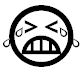 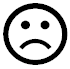 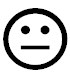 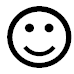 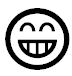 Underline all of the rhetoric that your partner uses.Clear and complete sentences and correct grammar so that you can understand what is writtenYes!  No editing is needed!There are some areas that need editing that I’ve circled for you!You should re-write your draft.Please write down what you LIKE about your partner’s response:Please write down suggestions that you have for your peer’s response:Now, circle the score you think your partner deserves on this assignment in each section:-----------FOR ORIGINAL STUDENT TO COMPLETE---------------------------------------------You must hand this sheet in with your edited draft and your final good copy, STAPLED together.I have made all of the changes that my partner has suggested.If I were to read my speech, it would be about two minutes in length.In my good copy, I have broken up the text with paragraphs.I have underlined all of the rhetorical devices that I have used.I have a title for my speech written at the top of the page.Criterion C: Communicating -- quality of writing and use of rhetoricCriterion C: Communicating -- quality of writing and use of rhetoricCriterion C: Communicating -- quality of writing and use of rhetoricCriterion C: Communicating -- quality of writing and use of rhetoricCriterion C: Communicating -- quality of writing and use of rhetoric(0)Beginning (1-2)Developing (3-4)Accomplished (5-6)Exemplary (7-8)I have not achieved a standard described by any of the descriptors to the right.I am able to:communicate information and ideas in a style that is not always clear structure information and ideas according to the specified format in a limited wayI am able to:communicate information and ideas in a way that is somewhat clear structure information and ideas in a way that is somewhat appropriate to the specified format I am able to:communicate information and ideas in a style that is mostly appropriate to the audience and purpose structure information and ideas in a way that is mostly appropriate to the specified format I am able to:communicate information and ideas in a style that is completely appropriate to the audience and purpose structure information and ideas in a way that is completely appropriate to the specified format 